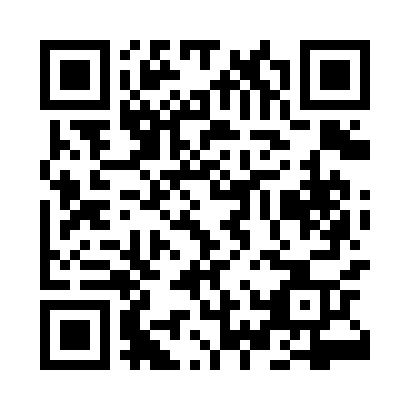 Prayer times for Zvikiske, LithuaniaMon 1 Jul 2024 - Wed 31 Jul 2024High Latitude Method: Angle Based RulePrayer Calculation Method: Muslim World LeagueAsar Calculation Method: HanafiPrayer times provided by https://www.salahtimes.comDateDayFajrSunriseDhuhrAsrMaghribIsha1Mon2:544:541:357:2010:1512:082Tue2:554:551:357:2010:1412:083Wed2:554:561:357:2010:1412:084Thu2:564:571:357:2010:1312:075Fri2:564:581:357:1910:1212:076Sat2:574:591:357:1910:1112:077Sun2:575:001:367:1910:1112:078Mon2:585:011:367:1810:1012:069Tue2:585:021:367:1810:0912:0610Wed2:595:041:367:1710:0812:0611Thu3:005:051:367:1710:0712:0512Fri3:005:061:367:1710:0612:0513Sat3:015:081:367:1610:0512:0414Sun3:015:091:377:1510:0312:0415Mon3:025:101:377:1510:0212:0416Tue3:035:121:377:1410:0112:0317Wed3:035:131:377:1410:0012:0218Thu3:045:151:377:139:5812:0219Fri3:055:161:377:129:5712:0120Sat3:055:181:377:119:5512:0121Sun3:065:201:377:119:5412:0022Mon3:075:211:377:109:5211:5923Tue3:075:231:377:099:5111:5924Wed3:085:251:377:089:4911:5825Thu3:095:261:377:079:4711:5726Fri3:095:281:377:069:4511:5627Sat3:105:301:377:059:4411:5628Sun3:115:311:377:049:4211:5529Mon3:115:331:377:039:4011:5430Tue3:125:351:377:029:3811:5331Wed3:135:371:377:019:3611:52